Si vous éprouvez des difficultés à lire ce courriel, veuillez essayer la version Web.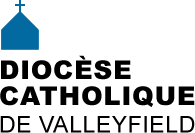 INFO HEBDO25 février 2015S'abonner à INFO HEBDO(Envoi programmé le mercredi)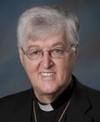 UN SEUL SOUPER - BÉNÉFICE au profit des OEUVRES DE L'ÉVÊQUEsous la présidence d’honneur de Mgr Noël Simard, évêque du diocèse de Valleyfield et de Mgr Robert Lebel,  évêque émérite Le mercredi 29 avril 2015 à 18h30 au Centre communautaire de l’Île-Perrot, 150, boulevard Perrot, Île-Perrot. Contribution : 60$  (Reçu d’impôt au verso du billet)Billets en vente dans vos paroisses respectives ou au Centre diocésain.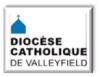 NOUVEAUTÉS AU SITE DIOCÉSAINUne réflexion sur la corruption - Communiqué de l'Assemblée des évêques catholiques du QuébecPAROLE DE VIE - Mars 2015 «Si quelqu'un veut venir à ma suite, qu'il se renie lui-même et prenne sa croix, et qu'il me suive» (Marc 8, 34)Les actualitésChemin de croix - Source: CECCÉvêques / Évêque actuel / HoméliesGalerie Photos:  MESSE EN ESPAGNOL chapelle basilique-cathédrale 22-02-2015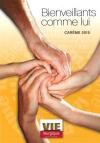 [Cliquez et priez]CARÊME 20159 mars, 19h30: Retraite du Carême, Saint-Clément,Beauharnois - Abbé Nicola Di Narzo9-10 mars, 18h45: Retraite familiale avec la Famille Myriam - Ste-Marguerite d'Youville, Châteauguay18 mars, 18h: Souper de la faim - Saint-Louis-de-Gonzague23 mars, 19h30: Retraite du Carême, St-Clément Beauharnois. Abbé Denis CardinalCarême de Partage 2015 - Entrevue vidéo de l'abbé René Tessier avec M. Serge BlaisUn carême «avec pas d'casque» - nouveau blogue intitulé Les carnets du parvis de Jonathan Guilbault, éditeur gélégué aux Éditions NovalisMon carême avec Thérèse de Lisieux - Jacques GauthierTout sur le Carême  Source: catholique.orgRetraite Carême 2015 avec Mgr Jérôme Beau40 jours d'amour - Source: www.aleteia.orgUne expérience biblique pour le Carême - Source: InterBibleCapsule Carême - Mgr Thomas Dowd - Archidiocèse de MontréalCarême: les cathos sont-ils masos?  Source: www.aleteia.orgAu rythme des Saisons: Le CARÊME - Suggestions de l'Office de catéchèse du QuébecPistes de réflexion et de prières suggérées par l'Action des Chrétiens pour l'abolition de la torture.Quelques liens pour vivre le carême avec les enfantsAU MENU CETTE SEMAINE: Soyons optimistes et essayons de voir le bien dans les autres. Soyons des artisans de paix. [Suggestion prise dans le bulletin de Saint-Michel)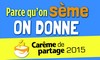 Quelque 805 millions de personnes souffrent de la faim quotidiennement, soit une personne sur neuf, et 50 % de ces personnes sont elles-mêmes agricultrices. Lors du mercredi des Cendres, DÉVELOPPEMENT ET PAIX a lancé sa campagne Carême de partage sous le thème Parce qu’on sème, on donne. Nous invitons ainsi les Canadiennes et Canadiens à manifester leur solidarité avec les populations des pays du Sud. Visionnez le clip officiel de la campagne.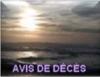 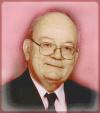 ABBÉ GUY GOSSELIN - Décédé à Hudson le 23 février 2015 à l'âge de 83 ans. La famille accueillera parents et amis, en présence des cendres, le jeudi 26 février 2015 à 10 heures, en  l’église St-Thomas d’Aquin d’Hudson, suivi des funérailles présidées par Mgr Noël Simard à 11 heures.MME RITA CHEVRIER-POIRIER -  Décédée le 22 février 2015, à l'âge de 80 ans. Épouse de feu Gérard POirier, résidant à Salaberry-de-Valleyfield. Femme de coeur qui a été avec feu son époux Gérard, des bénévoles très impliqués dans la paroisse Sainte-Cécile. [Voir avis de décès]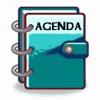 27 février: JMJ Cracovie 2016 - Sainte-Marguerite d'Youville3 mars, 19h: Soirée de prière et d'adoration pour les vocations.Chapelle Monastère Clarisses8 mars: Heure avancée8 mars: Journée internationale de la femme13-14 mars: 24 heures pour le Seigneur. Thème: Dieu riche en miséricorde (Ep 2,4)14 mars: Célébration de la Parole (ADACE)13, 14, 15 et 22 novembre: Fin de semaine CURSILLOVoir les ANNIVERSAIRES qui auront lieu en mars prochain!Merci de nous informer des oublis!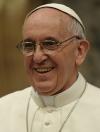 «Tenez ferme» (Jc 5, 8) Même en tant qu’individus nous sommes souvent tentés d’être indifférents à la misère des autres. Nous sommes saturés de nouvelles et d’images  bouleversantes qui nous racontent la souffrance humaine et nous sentons en même temps toute notre incapacité à intervenir. Que faire pour ne pas se laisser absorber par cette spirale de peur et d’impuissance ? Tout d’abord, nous pouvons prier dans la communion de l’Église terrestre et céleste. Ne négligeons pas la force de la prière de tant de personnes ! L’initiative 24 heures pour le Seigneur, qui, j’espère, aura lieu dans toute l’Église, même au niveau diocésain, les 13 et 14 mars, veut montrer cette nécessité de la prière. Source: Radio Vatican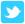 «Seigneur, donne-nous la grâce de nous sentir pécheurs » 18 fév. 2015« Là où il y a des hommes et des femmes qui ont consacré leur vie à Dieu, il y a de la joie. » 19 fév. 2015« Il n’y a pas de péché que Dieu ne puisse pardonner. Il suffit que nous demandions pardon.» 21 fév. 2015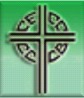 Message vidéo de Mgr Durocher, président de la CECC, à l'occasion de la collecte du Carême de partage 2015 de l'OCCDP   [Lien au texte écrit de Mgr Durocher]Le Chemin de croix: une invitation à prier pour les personnes qui vivent en Terre Sainte et dans les pays du Sud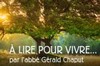  Réflexions de l'abbé Gérald Chaput:Un appel pour aller vers les autresDites Père...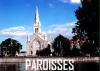 L'organisme des Aidants Naturels du Haut-Saint-Laurent vous invite à un déjeuner-causerie qui aura lieu mardi le 6 mars à 9h au 1493 route 138, local 4 à Godmanchester.  Thème du déjeuner-causerie présenté par Mme Debbie Newmann et Mme Julie Billette sera le Répit pour les proches aidants. Coût: 2$.  Bienvenue à tous. Infos et réservation: 450 826-1243 ou sans frais : 1 855 826-1243.24 HEURES POUR LE SEIGNEUR - Thème: Dieu riche en miséricorde (Ep 2,4)  Le pape François a accueilli avec plaisir l'initiative internationale de proposer à nouveau 24 heures pour le Seigneur le vendredi 13 et le samedi 14 mars 2015.  En tant qu’individus nous sommes souvent tentés d’être indifférents à la misère des autres. Nous sommes saturés de nouvelles et d’images  bouleversantes qui nous racontent la souffrance humaine et nous sentons en même temps toute notre incapacité à intervenir. Que faire pour ne pas se laisser absorber par cette spirale de peur et d’impuissance ? Tout d’abord, nous pouvons prier dans la communion de l’Église terrestre et céleste. Ne négligeons pas la force de la prière de tant de personnes ! L’initiative 24 heures pour le Seigneur  veut montrer cette nécessité de la prière.POUR ÊTRE EN SANTÉ APRÈS 50 ANS… - Diane Ladouceur, infirmière au CLSC du CSSS du Suroît animera 6 rencontres qui s’adressent autant aux hommes qu’aux femmes. Au programme en santé après 50 ans, il est question de l’impact du vieillissement sur la santé. Le tout aura lieu au Centre d’action bénévole de Valleyfield, 95, rue Salaberry à Salaberry-de-Valleyfield les MARDIS  31 mars au 5 mai 2015 de 9h30 à 11h30. Pour en savoir plus, inscrivez-vous gratuitement au : Centre d’action bénévole de Valleyfield 450 373-2111.Le mouvement CURSILLO vous lance une invitation:  venez rencontrer le Père Thierry Joseph, carme lors d'une conférence ayant pour thème: «Partage Dieu dans la joie!» à la salle Guy-Bélanger, le mercredi 29 avril 2015 à 19h. Ouvert à tous!  Au plaisir de vous rencontrer! Infos: Gaby 450-217-4696,  Francine et Bernanrd 450-371-2078.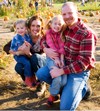 ACTIVITÉS / SERVICES FAMILLE / BÉNÉVOLATATELIERS sur la discipline des enfants de 1 à 5 ans - Source: www.infosuroit.comSemaine de relâche Cyprienne au Musée régional de Vaudreuil-Soulanges du samedi 28 février au dimanche 8 mars.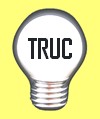 ORDINATEUR: quelques CONSEILS pour se tenir loin des VIRUS ! [Source: www.hoaxbuster.com]Utiliser votre cerveau, avant de cliquerNe pas installer n'importe quel logiciel gadget, juste pour voirNe pas cliquer sur une pièce jointe non formellement identifiée par l’expéditeur Ne pas hésiter à scanner les pièces jointes avec un test multi-protection Mettre son anti-virus à jour et scanner son PC hebdomadairement Ne pas hésiter à opter pour un anti virus gratuit (avast ou avg par exemple) ou payant (Bitdefender, notre partenaire sécurité, est parfait) Installer un firewall (gratuit) Installer un anti-spyware (Spybot-SD ou Ewido) Faire un Windows update mensuel Faire un scan anti virus en ligne mensuel​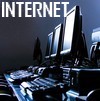 Le filet de sécurité des poqués - reportage vidéo de La PresseLe blogue de nouvelles de l'Association des médias catholiques et oecuméniques (AMéCO). Des notes sur la presse religieuse, le journalisme spécialisé et la vie de l'association. AFFICHEZ VOTRE FOI - Entrevue avec Jocelyne Richard de la Société du Christ Seigneur dans le cadre de l'Année de la vie consacrée.AFFICHEZ VOTRE FOI -  Ministère pastoral auprès des personnes malades avec l'abbé Michel Lafontaine du diocèse de Mont-LaurierNOUVELLES D'INFO-SECTE no 29 février 2015  + FacebookLes carnets du parvis - nouveau blogue de Jonathan Guilbault, éditeur délégué aux Éditions Novalis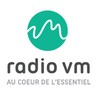 Chapelet médité du lundi au vendredi 18h40   sur Radio Ville-Marie 91,3 fm 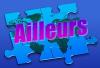 LECTURE DU LIVRE DES PSAUMES - mardis de fév. et mars au Gesù de 12h15 à 12h55CAMP FAMILIAL CATHOLIQUE - 25e édition, du 26 au 31 juillet 2015Librairie Paulines - Info-Paulines du 23 février 20158e Colloque du ROAA: 21 mars 2015 de 9h à 16h30GRAND RASSEMBLEMENT JEUNESSE - 5 au 7 juin 2015 à Montréal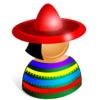 SECCIÓN EN ESPAÑOLSitio web: Esté atento a los eventos en su comunidad, el anuncio está precedido por estos signos: ►◄  [Regularmente       mirar el calendario]http://www.diocesevalleyfield.org/fr/messe-en-espagnol-22-fevrier-2015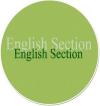 ENGLISH SECTION CALENDARVideo message by CCCB President Archbishop Durocher for 2015 CCODP Sharle Lent Collection Link to the text of Archbishop Durocher's messageThe Way of the Cross: invitations to pray especially for those living in the Holy Land and in the Global SouthHUMOURAMEN: The only part of a prayer that everyone knows.BULLETIN: Your receipt for attending Mass.CHOIR: A group of people whose singing allows the rest of the Parish to lip-sync[Source: St. Patrick of the Island website.]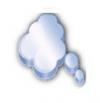 «Aime la vérité, mais pardonne à l'erreur». Voltaire Pause spirituelle no 813 Gilles Cloutier«Il ne faut jamais attendre une minute pour commencer à changer le monde.» Anne Frank Pause spirituelle no 814 Gilles Cloutier«L'homme ne peut se transformer sans souffrances, car il est à la fois le sculpteur et le marbre».  Alexis Carrell Pause spirituelle no 815 Gilles Cloutier«C`est l`amour dont tu témoignes par ton action, qui fait changer les plus endurcis.» Abbé Pierre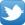  «Le ciel n’est pas un lieu, c’est le cœur de Dieu qui nous accueille dans son amour.  » + Robert Lebel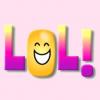 Une maman citron dit à ses enfants :
– Pour vivre longtemps, il ne faut jamais être pressé !Philippe dit à son copain:
– Chaque fois que je me dispute avec Evelyne, c’est simple, elle devient historique!
– Heu… tu veux dire hystérique?
– Non, non, historique! Elle se souvient alors de tout ce que j’ai fait de travers, du jour et de l’heure!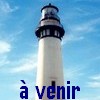 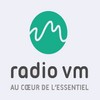 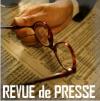 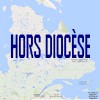 Tous droits réservés - Diocèse catholique de Valleyfield11, rue de l'église, Salaberry-de-Valleyfield, QC  J6T 1J5T 450 373.8122  - F 450 371.0000info@diocesevalleyfield.org Tous droits réservés - Diocèse catholique de Valleyfield11, rue de l'église, Salaberry-de-Valleyfield, QC  J6T 1J5T 450 373.8122  - F 450 371.0000info@diocesevalleyfield.org Faites parvenir les informations concernant vos événements à info@diocesevalleyfield.orgFaites parvenir les informations concernant vos événements à info@diocesevalleyfield.orgPour vous désinscrire: info@diocesevalleyfield.orgPour vous désinscrire: info@diocesevalleyfield.org